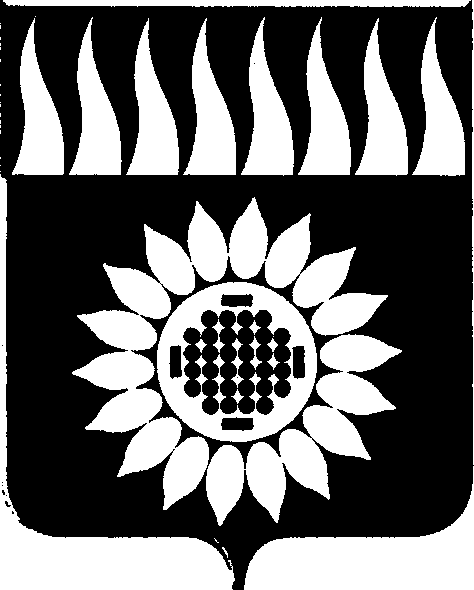 ГОРОДСКОЙ ОКРУГ ЗАРЕЧНЫЙД У М Ашестой  созыв____________________________________________________________ВТОРОЕ  ВНЕОЧЕРЕДНОЕ ЗАСЕДАНИЕР Е Ш Е Н И Е03.10.2016г. № 10-РО внесении    изменений    в     решение Думы от 03.08.2016г. № 97-Р «О внесении изменений  в Положение о порядке проведения  конкурса    по     отбору     кандидатур    на       должность   Главы   городского   округа Заречный»На основании  статей 25, 28, 45 Устава городского округа  Заречный, Дума решила:         1. Пункт 1.2 решения Думы от  03.08.2016г. № 97-Р «О внесении изменений  в Положение о порядке проведения  конкурса     по     отбору     кандидатур    на       должность   Главы   городского   округа Заречный» изложить в следующей редакции:    «1.2. Пункт 34  изложить в следующей редакции: «Документы на участие в конкурсе, поступившие в конкурсную комиссию и  принятые  организационным отделом аппарата Думы (приложение 6), до конца текущего рабочего дня  передаются секретарю  конкурсной комиссии.          Секретарь конкурсной комиссии регистрирует факт получения от гражданина заявления и иных документов, предусмотренных настоящим Положением.         В ходе регистрации документов секретарь конкурсной комиссии проверяет соответствие представленных документов их перечню, а также требованиям по их оформлению, установленным настоящим Положением».           2. Дополнить решение Думы пунктом 1.3  следующего содержания:       «1.3. В приложении № 6  первый абзац изложить в редакции:«Организационным отделом аппарата Думы городского округа  Заречный приняты от ___________ следующие документы:»,  в конце текста слова «Секретарь комиссии» заменить словами «Работник орготдела аппарата Думы».          3. Опубликовать настоящее решение в установленном порядке  и разместить на официальном сайте городского округа Заречный.Председатель Думы городского округа                                   В.Н. БоярскихГлава городского округа                                                            В.Н. Ланских